KS1 Animals including humans (Year 2)P.O.S – Animals including humansConcept – biology – cell development Prior Learning: Animals need food to live and move. Animals move to their foodFactsVocabularyAnimals and humans have offspring which grow into adults.person’s childan animal’s young e.g. frog – tadpole, butterfly - caterpillarSurvival - from Latin supervivere, from super- ‘in addition’ + vivere ‘live’.Life cycles: Frog – spawn, tadpole, froglet, adult frogButterfly – egg, caterpillar, pupa, butterflyChicken- egg, chick, chickenHuman- baby, toddler, child, teenager, adult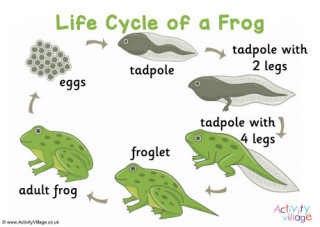 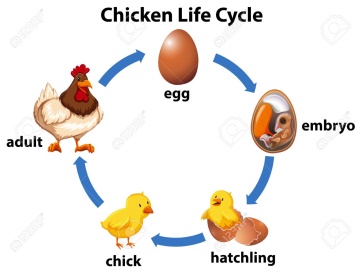 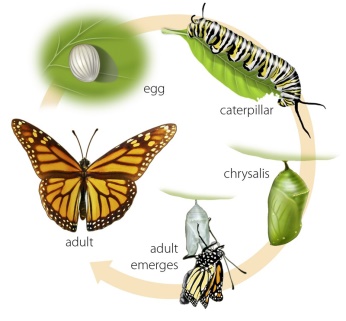 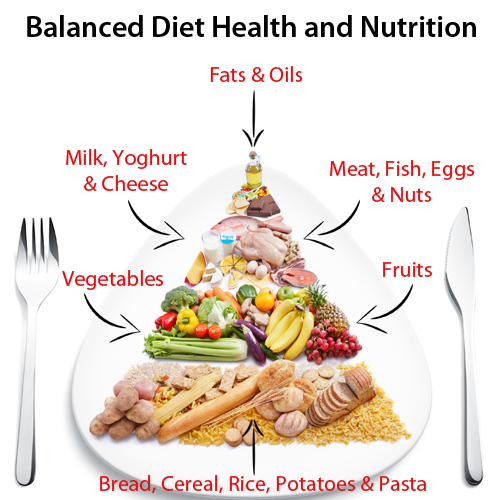 Basic needs of animals:Water - need fresh water for their bodies to function. It is vital.Food - need food to provide energy to existing cells and to provide the raw materials and energy for the construction of new cells. Air – need oxygen to live and there are also air pockets in soils and water that help tiny living things survive in water and beneath the soils.Exercise:improves your health and reduces the risk of developing several diseaseskeeps muscles and bones healthyDiet:good nutrition is an important part of leading a healthy lifestyleimportant to eat a balanced diet and healthy foodHygiene:good hygiene means having better health.keeping the body clean helps prevent illness and infection from bacteria or viruses.Websites:https://www.bbc.com/bitesize/articles/zx38wmn